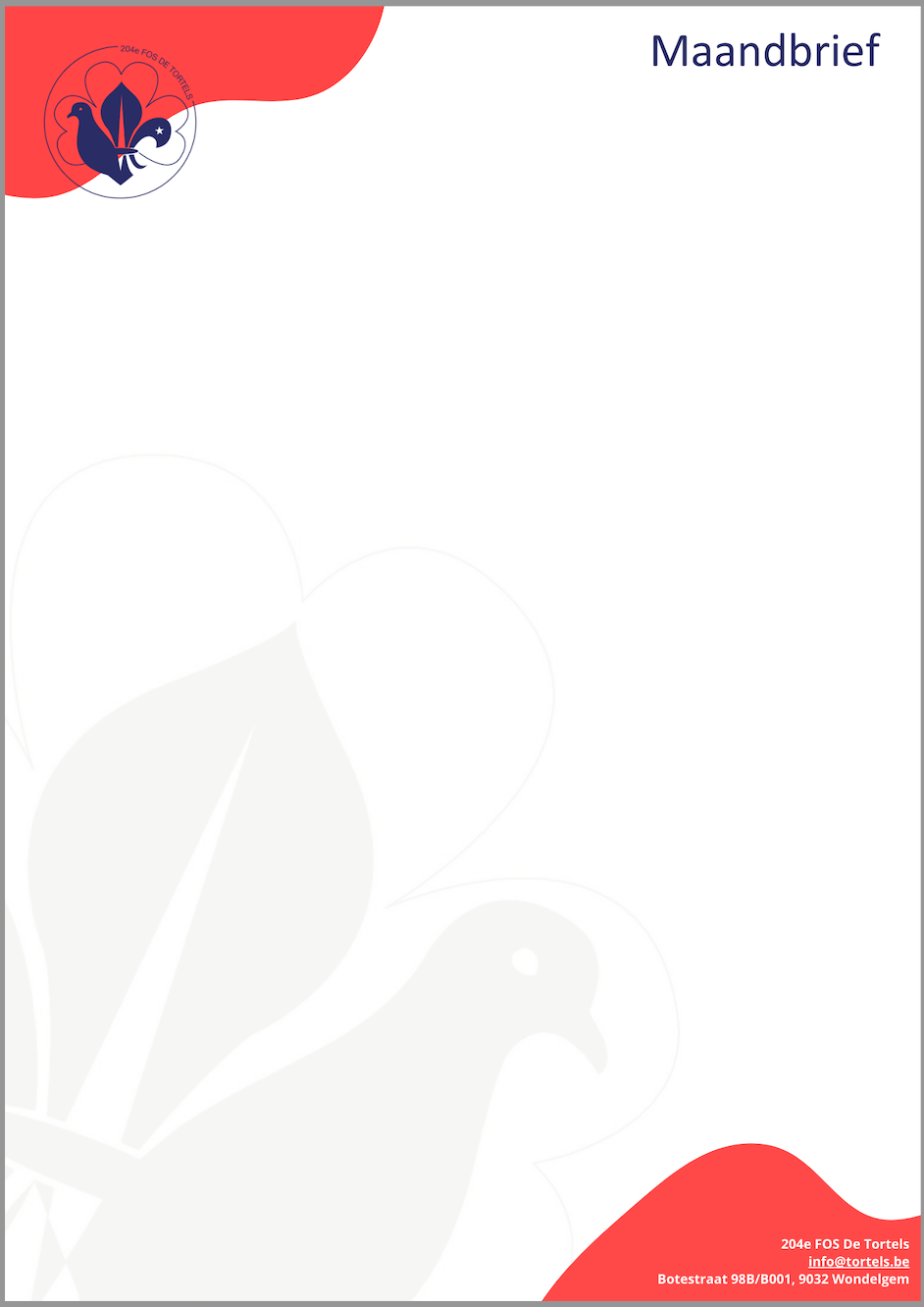 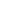 How jong, die 2 maanden gingen snel voorbij… Ze gingen zelf zodanig snel dat ik er mijn wet door vergeten ben, maar ik doe mijn best om deze weer zo snel mogelijk te kunnen. Mijn leiding zal trots zijn. ;)) Hopelijk zullen de komende 2 maanden ook zo leuk zijn maar daar zal onze leiding wel voor zorgen, daar ben ik zeker van! 2 maart:  Wat eten we vandaag… SPAGHETTI SPAGHETTI SPAGHETTI!!! Maar voordat we van deze overheerlijke pasta op ons eetfestijn kunnen genieten, moeten wij eerst zorgen voor de desserts. Om ervoor te zorgen dat alles tiptop in orde zal zijn worden jullie om 10u op het lokaal verwacht! Vergeet ook allemaal jullie bakspulletjes niet :)) 3 maart: Voor de sportievelingen onder ons is dit misschien wel een tof jobke. We zijn gevraagd om te komen helpen op de Wondelhood Run. Deze zal starten bij ons op het lokaal, jullie worden dan massaal ook daar verwacht. Om 10u op het lokaal met heel veel enthousiasme en goesting om mensen aan te moedigen hopen we jullie allemaal te ontvangen! PS: vergeet jullie paraplu niet, het zal een regenachtige voormiddag worden… 9 maart: Na een zoooooo lastige schoolweek vol zagende leerkrachten kunnen jullie zeker wat ontspanning gebruiken. Deze ontspanning gaan we jullie bezorgen in nog eens kleine spelen van in den goede ouwe tijd toen jullie nog kleine welpjes waren. Om er toch voor te zorgen dat jullie niet te lang in jullie onschuldige kleine welpjes houding blijven, kunnen jullie ook vandaag al jullie vragen rond tweedeklas stellen. Bekijk alles dus al eens goed en laat op voorhand jullie vragen weten. Jullie worden om 14u op het lokaal verwacht!         16 maart: Wist je dat medicijnen aan de basis liggen van de Gentse Neuzen? Wist je dat het Lam Gods meerdere malen gestolen is geweest? Wist je dat het gravensteen ooit in 1946 is ingenomen door studenten? En wist je ook dat wij met z'n allen naar Gent gingen gaan om nog eens een tof stadsspel te spelen? Specifieke info zullen jullie binnenkort krijgen want onze buffel en ons nijlpaard zijn nog volop alle weetjes over Gent aan het bestuderen.23 maart: Zie ik daar nu de paashaas? En hoor ik die veel te luide paasklokken nu weer… Dat zou best kunnen want vandaag gaan we met de hele eenheid op stap om onze paaseitjes te verkopen. De paaseierenverkoop doen we om onze scouts te helpen waardoor we alle enthousiasme en verantwoordelijkheid van jullie verwachten!! Jullie worden allemaal stipt om 14u op het lokaal verwacht en jullie zouden tegen 18u terug naar huis mogen.Met vragen kunt u de takleidster altijd sturen via drongo@tortels.beDrongo (TL): 0488857667				Labrador: 0468353643Kiboko: 0487724420				Anoa: 047249968430 maart - 3 april: Het is zover, eindelijk ons welbekende PAASKAMP. Omdat ik deze toffe herinneringen niet wil missen ga ik zeker mee. En yes, Labrador gaat deze keer wel mee want ze laat die bejaarden achter om nog eens met de jeugd op kamp te gaan, of toch niet… ;) Alle nodige info zal tijdig via mail verstuurd worden. 6 april: Omdat we allemaal al een stuk ouder aan het worden zijn en we nog wat moeten bekomen van ons fantastisch kamp hebben we deze zaterdag geen vergadering. 13 april: ‘Ik ben Donald Muylle, al meer dan 30 jaar maak ik keukens alsof ze voor mezelf zouden zijn…. Dovy keukens, wij maken uw keuken in België!’ Wat doet diene Donald Muylle nu weer te doen op mijn tv.. AAHHH JAAA, dat is voor onze Seniorquiz. Met ons thema TV gaan we aan de slag gaan met bekende films/series/reclames die iedereen kent. Nu hopen dat onze quizzers even slim als ons zullen zijn en dat ze wat hun best gaan doen!! Om de quiz goed voor te bereiden en ervoor te zorgen dat alles goed gaat verlopen spreken wij af om 10u30 in …. Verdere info volgt!20 april: Vandaag is de dag waar jullie al zo lang op aan het wachten waren, eindelijk aangebroken. Jullie mogen jullie fantastische talenten tonen aan jullie mama’s, papa’s, oma’s, opa’s, tantes, nonkels, broers, zussen, neven, nichten,... Dit doen we nog een keertje op ons OUDERFEEST!!! Om ook nog wat money’s op te halen voor onze seniorreis gaan we op verkoopmissie. Haal je beste verkooptricks, vriendelijke lach en een portie enthousiasme maar boven, want onze bloembollen gaan zich niet vanzelf verkopen. Verdere info over deze talentvolle dag komt nog. 26-27-28 april: Wat is er leuker dan naar de kermis gaan.....? Op de kermis werken natuurlijk!!! Wij mogen met onze vg/senior tak helpen achter de bar op het zomerlief. We rekenen erop dat iedereen zo veel mogelijk aanwezig zal zijn, we hebben alle helpende handen nodig! Info volgt!!Drongo (TL): 0488857667		             Labrador: 0468353643Kiboko: 0487724420				Anoa: 0472499684Met vragen kunt u de takleidster altijd sturen via drongo@tortels.be